Егерме етенсе   сакырылышы                               Двадцать седьмой созыв                               Егерме сигезенсе ултырышы	двадцать восьмое  заседание         КАРАР                                                                   РЕШЕНИЕ  22 декабрь  2017  й .                        № 220                        22  декабря     2017г.                        Об отмене  решения № 81 от 27.04.2016 года.       В соответствии   протеста прокуратуры Кушнаренковского района    от 09.10.2017года  №7д-2017, экспертного заключения Государственного комитета Республике Башкортостан по делам юстиции   на  решение Совета сельского поселения Кушнаренковский сельсовет от 27.04.2016г. №81 «Об утверждении Положения о предоставлении депутатами Совета сельского поселения Кушнаренковский сельсовет муниципального района Кушнаренковский район Республики Башкортостан сведений о доходах, расходах, об имуществе и обязательствах имущественного характера» и на основании части 1 статьи 2 №131-ФЗ ,закона №517-3, Закон №162-з,абзаца 1 части 1статьи 12.2  закона №162-з Совет сельского поселения Кушнаренковский сельсовет решил :         Отменить  решение Совета сельского поселения Кушнаренковский сельсовет № 81 от 27.04.2016 года.Глава сельского поселения Кушнаренковкий сельсовет	    Р.Х.СаитовБашkортостан  РеспубликаҺыКушнаренко районы муниципаль районынынКушнаренко ауыл советы ауыл билӘмӘҺе советы452230, Кушнаренко ауылы, Островский урамы, 23Тел. 5-73-36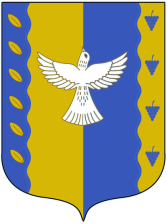 Республика  Башкортостансовет сельского поселения Кушнаренковский  сельсовет  муниципального  района Кушнаренковский район 452230, село Кушнаренково, ул. Островского, 23Тел. 5-73-36   